1849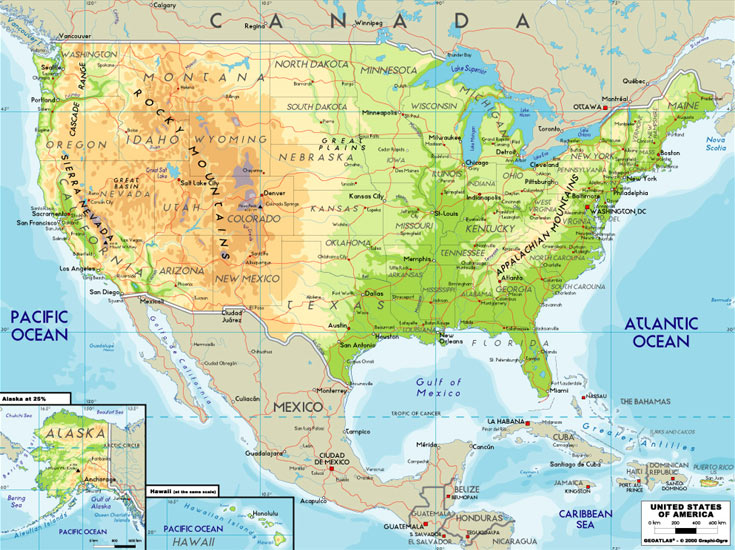 1849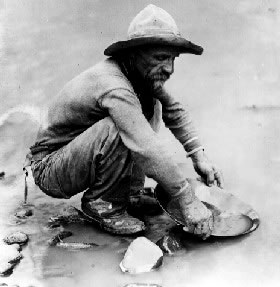 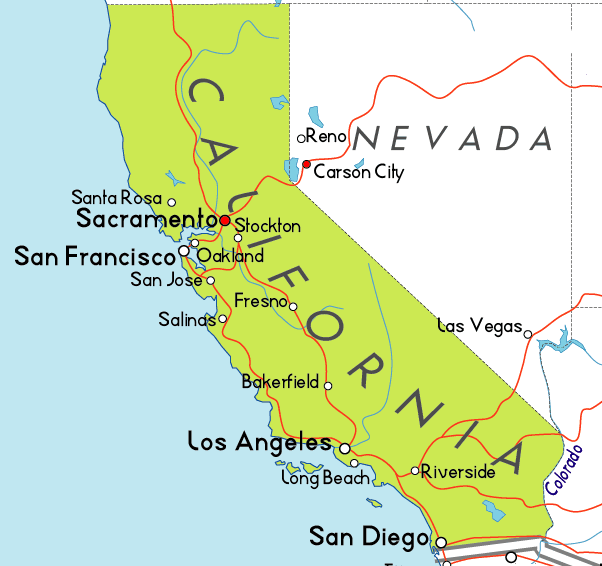 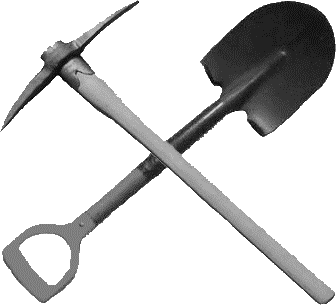 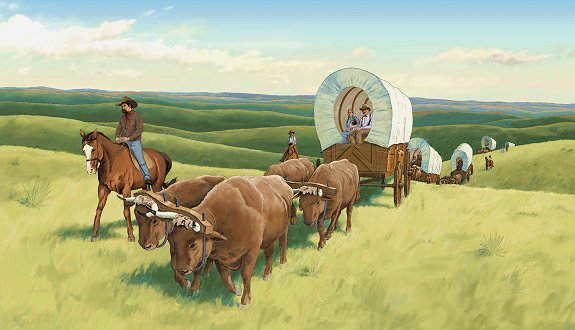 